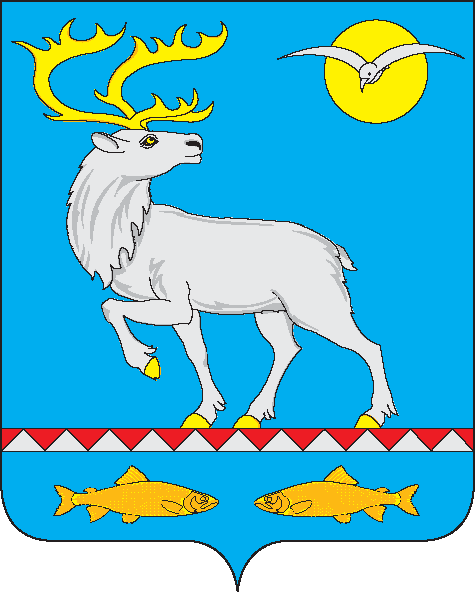 АДМИНИСТРАЦИЯ ГОРОДСКОГО ПОСЕЛЕНИЯ БЕРИНГОВСКИЙПОСТАНОВЛЕНИЕВ соответствии с федеральным законом от 6 октября 2003 года № 131-ФЗ «Об общих принципах организации местного самоуправления в Российской Федерации», Федеральным законом от 21 декабря 1994 года № 69-ФЗ «О пожарной безопасности»,  Федеральным законом от 22 июля 2008 года № 123-ФЗ «Технический регламент о требованиях пожарной безопасности», на основании постановления Администрации городского поселения Беринговский от 14 ноября 2022 года № 78 «Об утверждении перечня муниципальных программ городского поселения Беринговский, подлежащих реализации в 2023 году», Администрация городского поселения Беринговский ПОСТАНОВЛЯЕТ:1. Утвердить муниципальную программу «Обеспечение первичных мер пожарной безопасности на территории городского поселения Беринговский на 2023-2025 годы» согласно приложению к настоящему постановлению.2. Опубликовать настоящее постановление на официальном сайте Администрации городского поселения Беринговский.	3. Контроль за исполнением настоящего постановления оставляю за собой.  И.о. Главы Администрации                                                                           Н.В. ВинаковаМуниципальная программа «Обеспечение первичных мер пожарной безопасности на территории городского поселения Беринговский на 2023-2025 годы»ПАСПОРТмуниципальной программыгородского поселения Беринговский«Обеспечение первичных мер пожарной безопасности на территории городского поселения Беринговский на 2023-2025 годы»(далее - муниципальная программа)1. Общая характеристика сферы реализации муниципальной программыДля поселения характерны специфические особенности районов Крайнего Севера: низкая плотность населения, большая удаленность от окружного центра, сложная транспортная схема и низкий уровень транспортной обеспеченности, неблагоприятные погодные условия, большие ветровые нагрузки и перепады температур. Важными направлениями деятельности органа местного самоуправления является создание условий для обеспечения безопасности жизнедеятельности населения поселения, в том числе путем снижения риска пожаров до социально приемлемого уровня, а также устранение причин и условий, препятствующих снижению уровня безопасного проживания населения на территории поселения.Муниципальная программа разработана исходя из требований Федерального закона № 131-ФЗ «Об общих принципах организации местного самоуправления в Российской Федерации», Федерального закона от 21 декабря . № 69-ФЗ «О пожарной безопасности», Федерального закона от 22 июля 2008 г. № 123-ФЗ «Технический регламент о требованиях пожарной безопасности.2. Приоритеты муниципальной политики в сфере реализации муниципальной программы, цели и задачи муниципальной программыК приоритетам муниципальной политики в сфере обеспечения первичных мер пожарной безопасности в границах городского поселения Беринговский относятся:- уменьшение количества пожаров, снижение рисков возникновения и смягчение последствий чрезвычайных ситуаций;- повышение эффективности профилактических мероприятий по обеспечению пожарной безопасности;- укрепление технической защищенности учреждений, объектов и мест массового пребывания населения на территории поселения;- обеспечение связи и оповещения населения о пожаре.Основной целью муниципальной программы является: обеспечение безопасных условий жизнедеятельности населения городского поселения Беринговский, в том числе пожарной безопасности.Задачи Муниципальной программы:- повышение эффективности профилактических мероприятий по обеспечению пожарной безопасности;- организация обучения населения мерам пожарной безопасности и пропаганда в области пожарной безопасности, содействие распространению пожарно-технических знаний;- укрепление технической защищенности учреждений, объектов и мест массового пребывания населения на территории поселения;- обеспечение связи и оповещения населения о пожаре.3. Целевые показатели (индикаторы) муниципальной программыПеречень и сведения о целевых индикаторах (показателях), характеризующих достижение цели и решение задач муниципальной программы по годам её реализации приведены в Приложении № 1 к настоящей программе.4. Механизм реализации Муниципальной программыМуниципальная программа реализуется Администрацией городского поселения Беринговский в рамках реализации мероприятий Подпрограмм.Реализация мероприятий Подпрограмм осуществляется посредством:- принятием муниципальных нормативных актов направленных на обеспечение первичных мер пожарной безопасности в границах городского поселения Беринговский. 5. Организация управления и контроль за ходом реализациимуниципальной программыОтветственный исполнитель муниципальной программы осуществляет:-  разработку и реализацию мероприятий подпрограммы;- несёт ответственность за достижение показателей целей и задач подпрограмм, конечных результатов её реализации;- формирует предложения по разработке проекта муниципальной программы, внесению изменений в муниципальную программу;- осуществляет реализацию мероприятий муниципальной программы;В целях обеспечения мониторинга выполнения муниципальной программы ответственный исполнитель составляет:1) в срок до 15 числа месяца, следующего за соответствующим отчётным периодом, сведения о степени выполнения основных мероприятий, входящих в состав подпрограммы муниципальной программы за 1 полугодие и 9 месяцев текущего года, отчёт об использовании средств бюджета поселения на реализацию муниципальной программы;2) в срок до 5 февраля года, следующего за отчётным, годовой отчёт о финансировании и итогах реализации муниципальной программы, который содержит:- сведения о степени выполнения основных мероприятий, входящих в состав подпрограммы муниципальной программы;- отчёт об использовании средств бюджета поселения на реализацию муниципальной программы;- сведения о достижении значений целевых показателей (индикаторов) муниципальной программы (подпрограммы);- пояснительную записку. Перечень и сведения о целевых индикаторах и показателях муниципальной программыот 14 ноября 2022 года№ 79 п. БеринговскийОб утверждении муниципальной программы «Обеспечение первичных мер пожарной безопасности на территории городского поселения Беринговский на 2023-2025 годы»УТВЕРЖДЕНОпостановлением Администрациигородского поселения Беринговский14 ноября 2022 года № 79Ответственныйисполнитель программыАдминистрация городского поселения БеринговскийПеречень подпрограммОтсутствуютУчастники программы Отсутствуют Цели муниципальной программыобеспечение безопасных условий жизнедеятельности населения городского поселения Беринговский, в том числе пожарной безопасности.Задачи муниципальной программыповышение эффективности профилактических мероприятий по обеспечению пожарной безопасности;организация обучения населения мерам пожарной безопасности и пропаганда в области пожарной безопасности, содействие распространению пожарно-технических знаний;укрепление технической защищенности учреждений, объектов и мест массового пребывания населения на территории поселения;обеспечение связи и оповещения населения о пожаре.Целевые индикаторы (показатели) муниципальной программыИсполнение расходных обязательств по муниципальной программеСроки реализации муниципальной программы2023-2025 годы (без разделения на этапы)Объем финансовых ресурсов муниципальной программыПри реализации мероприятий муниципальной программы финансирование не требуетсяОжидаемые результаты реализации муниципальной программыСокращение количества пожаров, снижение материального ущерба от пожаров; повышение сохранности многоквартирных и жилых домов муниципального жилищного фонда.Приложение № 1к постановлению Администрациигородского поселения Беринговскийот 14 ноября 2022 года № 79№ п/пНаименование показателя (индикатора)Единица измеренияОтветственный исполнительЗначения показателейЗначения показателейЗначения показателейСвязь с     основными мероприятиями№ п/пНаименование показателя (индикатора)Единица измеренияОтветственный исполнитель202320242025Связь с     основными мероприятиямиМуниципальной программы «Обеспечение первичных мер пожарной безопасности на территории городского поселения Беринговский на 2023-2025 годы»Муниципальной программы «Обеспечение первичных мер пожарной безопасности на территории городского поселения Беринговский на 2023-2025 годы»Муниципальной программы «Обеспечение первичных мер пожарной безопасности на территории городского поселения Беринговский на 2023-2025 годы»Муниципальной программы «Обеспечение первичных мер пожарной безопасности на территории городского поселения Беринговский на 2023-2025 годы»Муниципальной программы «Обеспечение первичных мер пожарной безопасности на территории городского поселения Беринговский на 2023-2025 годы»Муниципальной программы «Обеспечение первичных мер пожарной безопасности на территории городского поселения Беринговский на 2023-2025 годы»Муниципальной программы «Обеспечение первичных мер пожарной безопасности на территории городского поселения Беринговский на 2023-2025 годы»Муниципальной программы «Обеспечение первичных мер пожарной безопасности на территории городского поселения Беринговский на 2023-2025 годы»Исполнение расходных обязательств по муниципальной программе%Администрация городского поселения Беринговский100100100Организация деятельности добровольных пожарных дружинИзготовление стендов наглядной агитации по мерам пожарной безопасностиОрганизация обучения жителей мерам противопожарной безопасности